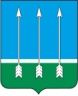 Администрациязакрытого административно-территориального образования Озерный Тверской областиПОСТАНОВЛЕНИЕ09.11.2023                                                                                               № 129Об утверждении муниципальной программы«Обеспечение безопасности жизнедеятельности населения ЗАТО Озерный Тверской области»на 2024-2026 годыВ соответствии с Порядком принятия решений о разработке муниципальных программ, формирования, реализации и проведения оценки эффективности реализации муниципальных программ ЗАТО Озерный Тверской области, утвержденным постановлением администрации ЗАТО Озерный от 28.08.2013 года № 371 руководствуясь статьей 36 Устава ЗАТО Озерный, администрация ЗАТО Озерный постановляет:1. Утвердить муниципальную программу «Обеспечение безопасности жизнедеятельности населения ЗАТО Озерный Тверской области» на 2024-2026 годы (приложение).2. Постановление администрации закрытого административно-территориального образования Озерный Тверской области от 09.11.2022 года № 203 «Об утверждении муниципальной программы ЗАТО Озерный Тверской области «Обеспечение безопасности жизнедеятельности населения ЗАТО Озерный Тверской области»» на 2023-2025 годы считать утратившим силу с 01.01.2024 года.3. Контроль за выполнением настоящего постановления возложить на руководителя отдела мобилизационной подготовки, делам ГО и ЧС администрации ЗАТО Озерный П.Е. Андреева.4. Настоящее постановление опубликовать в газете «Дни Озерного» и разместить на официальном сайте муниципального образования ЗАТО Озерный в сети Интернет (www.ozerny.ru).5. Настоящее постановление вступает в силу со дня опубликования.Глава ЗАТО Озерный                                                                     Н.А. ЯковлеваПриложениек постановлению администрации ЗАТО Озерный Тверской областиот 09.11.2023 г. № 129Муниципальная программа ЗАТО Озерный Тверской области«Обеспечение безопасности жизнедеятельности населения ЗАТО Озерный Тверской области» на 2024-2026 годыЗАТО Озерный2023Паспорт Муниципальной программы ЗАТО Озерный Тверской области«Обеспечение безопасности жизнедеятельности населения ЗАТО Озерный Тверской области» на 2024-2026 годыРаздел I Общая характеристика сферы реализации программы1. Программа направлена на повышение безопасности жизнедеятельности населения ЗАТО Озерный Тверской области. В результате реализации программы ожидается достижение показателей, которые будут характеризовать повышение уровня безопасности жителей ЗАТО Озерный Тверской области. Программа «Обеспечение безопасности жизнедеятельности населения ЗАТО Озерный Тверской области состоит из подпрограмм».2. Подпрограммная составляющая программы разработана в целях реализации мероприятий, разработанных на среднесрочную перспективу социально-экономического развития ЗАТО Озерный Тверской области, по которым отдел мобилизационной подготовки, делам ГО и ЧС администрации ЗАТО Озерный выступает в качестве заказчика, ответственного за их выполнение. 3. Существование внешних и внутренних угроз безопасности России определяют государственную политику в области защиты населения от последствий ведения военных действий или вследствие этих действий.В связи с этим была разработана подпрограмма 1 «Совершенствование системы гражданской обороны в ЗАТО Озерный Тверской области». Муниципальным заказчиком мероприятий подпрограммы является отдел мобилизационной подготовки, делам ГО и ЧС администрации ЗАТО Озерный. В рамках подпрограммы будет достигаться цель по совершенствованию системы защиты населения ЗАТО Озерный от опасностей, возникающих в ходе ведения военных конфликтов или вследствие этих конфликтов.4. В условиях сохранения угроз техногенного и природного характера одной из важнейших задач является обеспечение безопасных условий жизнедеятельности населения ЗАТО Озерный Тверской области.5. Для территории ЗАТО Озерный характерны опасные гидрометеорологические явления (сильные осадки в виде дождей и снегопадов, сильный мороз), а также опасные процессы биогенного характера (пожары в природных системах). Опасные природные явления представляют собой потенциальный источник угроз и рисков жизнедеятельности человека и хозяйственному потенциалу территории ЗАТО Озерный. К техногенным опасностям на территории ЗАТО Озерный можно отнести возможные аварии на основном вооружении войсковой части 14245, аварии, вызванные террористическими акциями, на системах жизнеобеспечения ЗАТО Озерный.6. В связи с этим была разработана подпрограмма 2 «Предупреждение чрезвычайных ситуаций природного и техногенного характера, снижение тяжести их последствий на территории ЗАТО Озерный».7. Заказчиком мероприятий подпрограммы является отдел мобилизационной подготовки, делам ГО и ЧС администрации ЗАТО Озерный. 8. В рамках подпрограммы будет достигаться цель по защите населения и территорий ЗАТО Озерный от чрезвычайных ситуаций природного и техногенного характера, снижению тяжести последствий чрезвычайных ситуаций.9. Обеспечение необходимого уровня пожарной безопасности и минимизация потерь вследствие пожаров являются важными факторами устойчивого социально-экономического развития ЗАТО Озерный.10. Пожарная обстановка в ЗАТО Озерный за последние годы охарактеризовалась снижением количества пожаров. Так, в 2020 году - 4 пожаров, в 2021 году - 2 пожара, в 2022 году - 1 пожара, в 2023 году - 1 пожар.11. Для улучшения пожарной обстановки была разработана подпрограмма 3 «Повышение пожарной безопасности в ЗАТО Озерный Тверской области».В рамках подпрограммы будет достигаться цели по повышению эффективности мер пожарной безопасности в ЗАТО Озерный Тверской области. 12. Заказчиком мероприятий подпрограммы является отдел мобилизационной подготовки, делам ГО и ЧС администрации ЗАТО Озерный. Раздел IIЦели муниципальной программы1. Муниципальная программа ставит своей основной целью, повышение безопасности жизнедеятельности населения ЗАТО Озерный Тверской области.2. Показателем, характеризующим достижение цели «Повышение безопасности жизнедеятельности населения ЗАТО Озерный Тверской области», является снижение вероятности возникновения индивидуального риска.3. Количественная оценка различных рисков (индивидуальных, социальных, техногенных, экологических и др.) является основой для принятия управленческих решений, касающихся устройств, технологий, промышленных объектов или социальных систем. Существенной особенностью риска является его случайный характер, который проявляется через вероятностную реализацию числа событий (аварий, катастроф), их место, время проявления последствий, а также вид и масштабы последствий. В большинстве случаев осуществляется нормирование таких показателей, как вероятность (частота) и масштабы последствий. В связи с разноплановой направленностью подпрограмм программы индивидуальный риск был выбран в качестве универсального показателя.Раздел IIIПодпрограммыРеализация муниципальной программы связана с выполнением следующих подпрограмм:1. Подпрограмма 1 «Совершенствование системы гражданской обороны в ЗАТО Озерный Тверской области».2. Подпрограмма 2 «Предупреждение чрезвычайных ситуаций природного и техногенного характера, снижение тяжести их последствий на территории ЗАТО Озерный».3 Подпрограмма 3 «Повышение пожарной безопасности в ЗАТО Озерный Тверской области».Подраздел IПодпрограмма 1 «Совершенствование системы гражданской обороны в ЗАТО Озерный Тверской области».Глава 1. Задачи подпрограммы.Реализация подпрограммы 1 «Совершенствование системы гражданской обороны в ЗАТО Озерный Тверской области» связана с решением следующих задач:а) задача 1 «Поддержание сил и средств гражданской обороны ЗАТО Озерный к применению по предназначению»;б) задача 2 «Подготовка органов управления гражданской обороны ЗАТО Озерный к действиям по управлению силами и средствами гражданской обороны (далее силы и средства ГО) ЗАТО Озерный при переводе ГО с мирного на военное время и при ведении военных конфликтов»;в) задача 3 «Создание и содержание запасов материально-технических средств, предназначенных для ведения гражданской обороны на территории ЗАТО Озерный Тверской области (далее запасы ГО)»;г) задача 4 «Организация взаимодействия с федеральными органами и органами государственной власти Тверской области в области гражданской обороны».1. Решение задачи 1 «Поддержание сил и средств гражданской обороны ЗАТО Озерный к применению по предназначению» оценивается с помощью следующих показателей:- количество аварийно-спасательных служб, созданных на территории ЗАТО Озерный их профессиональная подготовка к действиям по предназначению в любых условиях обстановки.2. Решение задачи 2 «Подготовка органов управления гражданской обороны ЗАТО Озерный к действиям по управлению силами и средствами гражданской обороны (далее силы и средства ГО) ЗАТО Озерный при переводе ГО с мирного на военное время и при ведении военных конфликтов»; оценивается с помощью следующих показателей:- полнота и качество проводимых тренировок, учений и командно-штабных тренировок с органами управления ГО ЗАТО Озерный;- полнота и качество разработанной оперативно-технической документации для органов управления ГО ЗАТО Озерный.3. Решение задачи 3 «Создание и содержание запасов материально-технических средств, предназначенных для ведения гражданской обороны на территории ЗАТО Озерный Тверской области» оценивается с помощью следующих показателей:- создание и содержание запасов материально-технических средств общего и специального предназначения. 4. Решение задачи 4 «Организация взаимодействия с федеральными органами и органами государственной власти Тверской области в области гражданской обороны» оценивается с помощью следующих показателей:- количество и качество проведенных совместных тренировок и учений;- степенью взаимного оповещения органов местного самоуправления, федеральных органов и органов государственной власти Тверской области по вопросам гражданской обороны.Глава 2. Мероприятия подпрограммыРешение задачи 1 «Поддержание сил и средств гражданской обороны ЗАТО Озерный к применению по предназначению» осуществляется посредством выполнения следующих мероприятий подпрограммы 1 «Совершенствование системы гражданской обороны в ЗАТО Озерный Тверской области»:а) проведение учений и тренировок с силами и средствами ГО ЗАТО Озерный;б) проведение занятий со специалистами ГО и населением ЗАТО Озерный в области гражданской обороны;в) проведение соревнований в рамках всероссийского движения «Школа безопасности», «Юный спасатель»;г) организация и проведение месячника гражданской обороны на территории ЗАТО Озерный.Решение задачи 2 «Подготовка органов управления гражданской обороны ЗАТО Озерный к действиям по управлению силами и средствами гражданской обороны (далее силы и средства ГО) ЗАТО Озерный при переводе ГО с мирного на военное время и при ведении военных конфликтов» осуществляется посредством выполнения следующих мероприятий подпрограммы 1 «Совершенствование системы гражданской обороны в ЗАТО Озерный Тверской области»:а) проведение штабных и командно-штабных тренировок и учений с органами управления ГО ЗАТО Озерный;б) участие должностных лиц и руководящего состава ГО в проведении занятий с различными категориями населения ЗАТО Озерный в области гражданской обороны;в) своевременная подготовка, переподготовка должностных лиц ГО ЗАТО Озерный в учебно-методических центрах профессионального образования ГОЧС МЧС России.Решение задачи 3 «Создание и содержание запасов материально-технических средств, предназначенных для ведения гражданской обороны на территории ЗАТО Озерный Тверской области» осуществляется посредством выполнения следующих мероприятий подпрограммы 1 «Совершенствование системы гражданской обороны в ЗАТО Озерный Тверской области»:а) организация хранения запасов материально-технических средств ГО;б) своевременное восполнение и освежение запасов ГО.Решение задачи 4 «Организация взаимодействия с федеральными органами и органами государственной власти Тверской области в области гражданской обороны» осуществляется посредством выполнения следующих мероприятий подпрограммы 1 «Совершенствование системы гражданской обороны в ЗАТО Озерный Тверской области»:а) разработка, согласование и внедрение в практику совместных инструкций по взаимному оповещению органов местного самоуправления, федеральных органов исполнительной власти, расположенных на территории ЗАТО Озерный по вопросам гражданской обороны;б) проведение совместных тренировок и учений в области ГО.Глава 3. Объем финансовых ресурсов,необходимый для реализации подпрограммы1. Общий объем бюджетных ассигнований, выделенных на реализацию подпрограммы 1 «Совершенствование системы гражданской обороны в ЗАТО Озерный Тверской области», на 2024-2026 года составляет 2281,3 тыс. рублей.2. Объем бюджетных ассигнований, выделенный на реализацию подпрограммы 1 «Совершенствование системы гражданской обороны в ЗАТО Озерный Тверской области», по годам реализации государственной программы в разрезе задач приведен в таблице 1.Таблица 1Подраздел IIПодпрограмма 2 «Предупреждение чрезвычайных ситуаций природного и техногенного характера, снижение тяжести их последствий на территории ЗАТО Озерный Тверской области»Глава 1. Задачи подпрограммыРеализация подпрограммы 2 «Предупреждение чрезвычайных ситуаций природного и техногенного характера, снижение тяжести их последствий на территории ЗАТО Озерный Тверской области» связана с решением следующих задач:а) задача 1 «Проведение мероприятий по поддержанию сил и средств звена ЗАТО Озерный Тверской подсистемы Российской системы предупреждения и ликвидации чрезвычайных ситуаций (далее звено ЗАТО Озерный ТП РСЧС) к применению по предназначению»;б) задача 2 «Подготовка органов управления звена ЗАТО Озерный ТП РСЧС к действиям по управлению силами и средствами ТП РСЧС при возникновении ЧС природного и техногенного характера»;в) задача 3 «Создание резервов финансовых и материально-технических ресурсов, предназначенных для ликвидации последствий чрезвычайных ситуаций природного и техногенного характера»;г) задача 4 «Организация взаимодействия с федеральными органами и органами государственной власти Тверской области по вопросам предупреждения и ликвидации чрезвычайных ситуаций природного и техногенного характера».1. Решение задачи 1 «Проведение мероприятий по поддержанию сил и средств звена ТП РСЧС ЗАТО Озерный к применению по предназначению» оценивается с помощью следующими показателями:а) число аварийно-спасательных служб (далее АСС), созданных на территории ЗАТО Озерный; б) профессиональная подготовка АСС к действиям по предназначению в любых условиях обстановки.2. Решение задачи 2 «Подготовка органов управления звена ЗАТО Озерный ТП РСЧС к действиям по управлению силами и средствами ТП РСЧС при возникновении ЧС природного и техногенного характера» оценивается с помощью следующих показателей:а) полнота и качество проводимых тренировок, учений и командно-штабных учений с органами управления звена ТП РСЧС ЗАТО Озерный;б) полнота и качество разработанной оперативно-технической документации для органов управления РСЧС ЗАТО Озерный;в) подготовка переподготовка должностных лиц органов управления звена ТП РСЧС ЗАТО Озерный в образовательных учреждениях профессионального образования МЧС России.3. Решение задачи 3 «Создание резервов финансовых и материально-технических ресурсов, предназначенных для ликвидации последствий ЧС природного и техногенного характера» оценивается с помощью следующих показателей:а) количество и качество материальных ресурсов, предназначенных для ликвидации ЧС; б) объем финансового резерва на душу населения.5. Решение задачи 4 «Организация взаимодействия с федеральными органами и органами государственной власти Тверской области по вопросам предупреждения и ликвидации чрезвычайных ситуаций природного и техногенного характера» оценивается с помощью следующих показателей:а) количество и качество проведенных совместных тренировок и учений;б) степень взаимного оповещения органов местного самоуправления, федеральных органов и органов государственной власти Тверской области по вопросам предупреждения и ликвидации чрезвычайных ситуаций природного и техногенного характера.Глава 2. Мероприятия подпрограммыРешение задачи 1 «Проведение мероприятий по поддержанию сил и средств звена ЗАТО Озерный ТП РСЧС к применению по предназначению» осуществляется посредством выполнения следующих мероприятий подпрограммы 2 «Предупреждение чрезвычайных ситуаций природного и техногенного характера, снижении тяжести их последствий на территории ЗАТО Озерный Тверской области»:а) проведение тренировок и учений с силами и средствами, предназначенными для ликвидации последствий чрезвычайных ситуаций природного и техногенного характера;б) проведение совместных (органы военного управления войсковой части 14245, МО МВД России по ЗАТО, на ОВ и РО Тверской области, ОФСБ войсковая часть 34087, СПСЧ № 50 МЧС России, органы местного самоуправления) тренировок и учений по противодействию терроризму, ликвидации ЧС, вызванных террористическими акциями;в) проведение занятий с различными категориями граждан по порядку действий при возникновении ЧС природного и техногенного характера, в том числе, вызванных террористической акцией.Решение задачи 2 «Подготовка органов управления звена ЗАТО Озерный ТП РСЧС к действиям по управлению силами и средствами, предназначенными для ликвидации ЧС природного и техногенного характера» осуществляется посредством выполнения следующих мероприятий подпрограммы 2 «Предупреждение чрезвычайных ситуаций природного и техногенного характера, снижении тяжести их последствий на территории ЗАТО Озерный Тверской области»:а) подготовка, переподготовка должностных лиц органов управления звена ТП РСЧС в образовательных учреждениях профессионального образования МЧС России;б) проведение штабных, командно-штабных учений и тренировок с органами управления звена ЗАТО Озерный ТП РСЧС;в) разработка оперативно-технической документации для органов управления звена ЗАТО Озерный ТП РСЧС.Решение задачи 3 «Создание резервов финансовых и материально-технических ресурсов, предназначенных для ликвидации ЧС природного и техногенного характера на территории ЗАТО Озерный тверской области» осуществляется посредством выполнения следующих мероприятий подпрограммы 2 «Предупреждение чрезвычайных ситуаций природного и техногенного характера, снижении тяжести их последствий на территории ЗАТО Озерный Тверской области»:а) создание резервов материально-технических средств общего и специального предназначения;б) создание финансовых резервов, предназначенных для ликвидации чрезвычайных ситуаций природного и техногенного характера.Решение задачи 4 «Организация взаимодействия с федеральными органами и органами государственной власти Тверской области в области предупреждения и ликвидации чрезвычайных ситуаций природного и техногенного характера» осуществляется посредством выполнения следующих мероприятий подпрограммы 2 «Предупреждение чрезвычайных ситуаций природного и техногенного характера, снижении тяжести их последствий на территории ЗАТО Озерный Тверской области»:а) развитие и совершенствование единой дежурной диспетчерской службы (далее ЕДДС);б) проведение тренировок и учений;в) проведение тренировок по взаимному оповещению сил и средств звена ТП РСЧС ЗАТО Озерный.Глава 3. Объем финансовых ресурсов,необходимый для реализации подпрограммыОбщий объем бюджетных ассигнований, выделенных на реализацию подпрограммы 2 «Предупреждение чрезвычайных ситуаций природного и техногенного характера, снижении тяжести их последствий на территории ЗАТО Озерный Тверской области», на 2024-2026 года составляет 12025,2 тысяч рублей.Объем бюджетных ассигнований, выделенный на реализацию подпрограммы 2 «Предупреждение чрезвычайных ситуаций природного и техногенного характера, снижении тяжести их последствий на территории ЗАТО Озерный Тверской области» по годам реализации муниципальной программы в разрезе задач, приведен в таблице 2.Таблица 2Подраздел IIIПодпрограмма 3 «Повышение пожарной безопасности в ЗАТО Озерный Тверской области»Глава 1. Задачи подпрограммыРеализация подпрограммы 3 «Повышение пожарной безопасности в ЗАТО Озерный Тверской области» связана с решением следующих задач:а) задача 1 «Обеспечение первичных мер пожарной безопасности в границах городского округа»;б) задача 2 «Повышение эффективности мер пожарной безопасности за счет обеспечения участия населения в борьбе с пожарами»;в) задача 3 «Организация взаимодействия между противопожарными службами, дислоцированными на территории городского округа».Решение задачи 1 «Обеспечение первичных мер пожарной безопасности в границах городского округа» оценивается с помощью следующего показателя:а) количество муниципальных предприятий и учреждений, на которых обеспечиваются первичные меры пожарной безопасности от общего количества.Решение задачи 2 «Повышение эффективности мер пожарной безопасности за счет обеспечения участия населения в борьбе с пожарами» оценивается с помощью следующего показателя:а) количество предприятий и учреждений, на которых обеспечиваются основные требования правил и норм пожарной безопасности.Решение задачи 3 «Организация взаимодействия между противопожарными службами, дислоцированными на территории городского округа» оценивается с помощью следующего показателя:а) доля населения ЗАТО Озерный, удовлетворенного деятельностью исполнительных органов местного самоуправления в сфере выполнения мер пожарной безопасности.Глава 2. Мероприятия подпрограммыРешение задачи 1 «Обеспечение первичных мер пожарной безопасности в границах городского округа» осуществляется посредством выполнения следующих мероприятий подпрограммы 3 «Повышение пожарной безопасности в ЗАТО Озерный Тверской области»:а) «Обеспечение первичных мер пожарной безопасности в границах городского округа;б) «Обеспечение первичных мер пожарной безопасности в МБОУ ДОД ДШИ»;в) «Обеспечение первичных мер пожарной безопасности в учреждениях культуры»;г) «Обеспечение первичных мер пожарной безопасности в учреждениях спорта»;д) «Обеспечение первичных мер пожарной безопасности в дошкольных образовательных учреждениях ЗАТО Озерный»;е) «Обеспечение первичных мер пожарной безопасности в МБОУ СОШ № 1 ЗАТО Озерный, МБОУ СОШ № 2 ЗАТО Озерный, МБОУ ВОШ ЗАТО Озерный»;ж) «Обеспечение первичных мер пожарной безопасности в МБОУ ДОД ЦРТД и Ю.Решение задачи 2 «Повышение эффективности мер пожарной безопасности за счет обеспечения участия населения в борьбе с пожарами» осуществляется посредством выполнения следующих мероприятий подпрограммы 3 «Повышение пожарной безопасности в ЗАТО Озерный Тверской области»:а) мероприятие «Пропаганда мер пожарной безопасности в местных средствах массовой информации»;б) мероприятие «Создание на предприятиях и в учреждениях нештатных пожарных расчетов».Решение задачи 3 «Организация взаимодействия между противопожарными службами, дислоцированными на территории ЗАТО Озерный» осуществляется посредством выполнения следующих мероприятий подпрограммы 3 «Повышение пожарной безопасности в ЗАТО Озерный Тверской области»:а) мероприятие «Проведение занятий, учений, пожарно-тактических учений с группировкой пожарных подразделений, дислоцированной на территории ЗАТО Озерный;б) совершенствование системы взаимного оповещения при возникновении пожара.Глава 3. Объем финансовых ресурсов,необходимый для реализации подпрограммыОбщий объем бюджетных ассигнований, выделенных на реализацию подпрограммы 3 «Повышение пожарной безопасности в ЗАТО Озерный Тверской области», на 2024-2026 года составляет 2517,0 тысячи рублей.Объем бюджетных ассигнований, выделенных на реализацию подпрограммы 3 «Повышение пожарной безопасности в ЗАТО Озерный Тверской области», по годам реализации государственной программы в разрезе задач приведен в таблице 3.Таблица 3Подраздел IVМеханизм управления и мониторинга реализации муниципальной  программыВ реализации программы участвуют:- отдел муниципальных закупок, бухгалтерского учета и отчетности администрации ЗАТО Озерный;- отдел образования администрации ЗАТО Озерный;- отдел строительства и ЖКХ администрации ЗАТО Озерный;- отдел культуры и спорта администрации ЗАТО Озерный; - органы военного управления войсковых частей 14245, 34087;- органы управления СПСЧ № 50 МЧС России;- органы управления МО МВД России по ЗАТО, на ОВ и РО Тверской области.Отдел муниципальных закупок, бухгалтерского учета и отчетности администрации ЗАТО Озерный:а) осуществляет финансовое обеспечение программы;б) осуществляет своевременный сбор информации, необходимой для мониторинга программы;в) осуществляет проведение анализа достижения заявленных в программе целей, показателей, задач и мероприятий;г) формирует отчеты о реализации программы с приложением к ним необходимых пояснительных записок по всей программе.Отдел образования администрации ЗАТО Озерный:а) осуществляет выполнение мероприятий программы;б) осуществляет взаимодействие с МО МВД России по ЗАТО, на ОВ и РО Тверской области, органами военного управления войсковых частей 14245, 34087, органами управления СПСЧ № 50 МЧС России;в) осуществляет своевременный сбор информации, необходимой для осуществления мониторинга программы в пределах своей компетенции;г) осуществляет проведение анализа достижения заявленных в программе целей, показателей, задач и мероприятий;д) формирует отчеты о реализации программы с приложением к ним необходимых пояснительных записок по образовательным учреждениям.Отдел культуры и спорта администрации ЗАТО Озерный:а) осуществляет выполнение мероприятий программы;б) осуществляет взаимодействие с МО МВД России по ЗАТО, на ОВ и РО Тверской области, органами военного управления войсковых частей 14245, 34087, органами управления СПСЧ № 50 МЧС России;в) осуществляет своевременный сбор информации, необходимой для осуществления мониторинга программы в пределах своей компетенции;г) осуществляет проведение анализа достижения заявленных в программе целей, показателей, задач и мероприятий;д) формирует отчеты о реализации программы с приложением к ним необходимых пояснительных записок по учреждениям культуры и спорта.Органы военного управления войсковых частей 14245, 34087:а) осуществляют взаимодействие с органами местного самоуправления в области обеспечения безопасности населения ЗАТО Озерный от проявлений терроризма и экстремизма в пределах своей компетенции.Органы управления МО МВД России по ЗАТО, на ОВ и РО Тверской области:а) осуществляют взаимодействие с органами местного самоуправления в области обеспечения безопасности населения ЗАТО Озерный от проявлений терроризма и экстремизма в пределах своей компетенции;б) выполняют мероприятия по поддержанию законности и правопорядка на территории ЗАТО Озерный.Органы управления СПСЧ № 50 МЧС России:а) осуществляют взаимодействие с органами местного самоуправления в области обеспечения пожарной безопасности территории ЗАТО Озерный в пределах своей компетенции;б) оказывают методическую помощь органам местного самоуправления в области обеспечения пожарной безопасности.Раздел VIАнализ рисков реализации муниципальной программыи меры по управлению рискамиПри реализации муниципальной Программы могут появиться риски, связанные с наличием объективных и субъективных факторов.Внешние риски:а) исключение полномочий органов местного самоуправления, в рамках которых реализуется муниципальная Программа;б) изменение законодательства в сфере защиты прав и свобод человека и гражданина, обеспечения законности, правопорядка и общественной безопасности;в) ликвидация отдела мобилизационной подготовки, делам ГО и ЧС, являющегося администратором муниципальной программы.Внутренние риски:а) возможность отклонения в достижении целей и запланированных показателей результатов муниципальной Программы из-за несоответствия влияния отдельных мероприятий на ситуацию по обеспечению безопасности;В целях снижения неблагоприятного воздействия внутренних рисков при реализации государственной Программы предусматриваются:а) создание эффективной системы управления на основе определения механизмов реализации муниципальной Программы;б) осуществление мониторинга, проведение необходимого анализа, предоставление отчетов установленного образца о ходе реализации муниципальной Программы, а в случае необходимости корректировка мероприятий муниципальной Программы, а также показателей муниципальной Программы.Наименование программыМуниципальная программа ЗАТО Озерный Тверской области «Обеспечение безопасности жизнедеятельности населения ЗАТО Озерный Тверской области» на 2024-2026 годы (далее – программа)Главный администратор программыАдминистрация ЗАТО Озерный Тверской областиАдминистраторы программыОтдел муниципальных закупок, бухгалтерского учета и отчетности, отдел образования администрации ЗАТО Озерный, отдел строительства и ЖКХ администрации ЗАТО Озерный, отдел культуры и спорта администрации ЗАТО Озерный, органы военного управления войсковых частей 14245, 34087, органы управления СПСЧ № 50 МЧС России, МО МВД России по ЗАТО, на ОВ и РО Тверской области, ЕДДС ЗАТО Озерный Тверской области.Сроки реализации программы2024-2026 годыЦель программыПовышение безопасности жизнедеятельности населения в ЗАТО Озерный Тверской областиПодпрограммыПодпрограмма 1 «Совершенствование системы гражданской обороны в ЗАТО Озерный Тверской области» Подпрограмма 2 «Предупреждение чрезвычайных ситуаций природного и техногенного характера, снижение тяжести их последствий на территории ЗАТО Озерный».Подпрограмма 3 «Повышение пожарной безопасности в ЗАТО Озерный Тверской области».Ожидаемые результаты реализации программыСнижение на 9,8 % индивидуального риска населения Тверской области в 2026 году по сравнению с показателями 2023 годаОбъемы и источники финансирования программы по годам ее реализации в разрезе подпрограмм2024 год – 6438,7 тыс. руб.подпрограмма 1 – 1591,3 тыс. руб.подпрограмма 2 – 4008,4 тыс. руб.подпрограмма 3 – 839 тыс. руб.2025 год – 5192,4 тыс. руб.подпрограмма 1 – 345,0 тыс. руб.подпрограмма 2 – 4008,4 тыс. руб.подпрограмма 3 – 839 тыс. руб.2026 год – 5192,4 тыс. руб.подпрограмма 1 – 345,0 тыс. руб.подпрограмма 2 – 4008,4 тыс. руб.подпрограмма 3 – 839 тыс. руб.Годыреализации муниципальной программыОбъем бюджетных ассигнований, выделенный на реализацию подпрограммы 1 «Совершенствование системы гражданской обороны в ЗАТО Озерный Тверской области», тыс. рублейОбъем бюджетных ассигнований, выделенный на реализацию подпрограммы 1 «Совершенствование системы гражданской обороны в ЗАТО Озерный Тверской области», тыс. рублейОбъем бюджетных ассигнований, выделенный на реализацию подпрограммы 1 «Совершенствование системы гражданской обороны в ЗАТО Озерный Тверской области», тыс. рублейОбъем бюджетных ассигнований, выделенный на реализацию подпрограммы 1 «Совершенствование системы гражданской обороны в ЗАТО Озерный Тверской области», тыс. рублейИтого,тыс. рублейГодыреализации муниципальной программыЗадача 1 «Проведение мероприятий по поддержанию сил и средств гражданской обороны ЗАТО Озерный к применению по предназначению»Задача 2«Подготовка органов управления гражданской обороны ЗАТО Озерный к действиям по управлению силами и средствами гражданской обороны (далее силы и средства ГО) ЗАТО Озерный при переводе ГО с мирного на военное время и при ведении военных действий»Задача 3«Создание и содержание запасов материально-технических средств, предназначенных для ведения гражданской обороны на территории ЗАТО Озерный тверской областиЗадача 4«Организация взаимодействия с федеральными органами и органами государственной власти Тверской области в области гражданской обороны»Итого,тыс. рублей2024 г.40,05,01546,301591,32025 г.40,05,0300,00345,02026 г.40,05,0300,00345,0ИТОГО120,015,02146,302281,3Годы реализации муниципальной программыОбъем бюджетных ассигнований, выделенный на реализацию подпрограммы 2 «Предупреждение чрезвычайных ситуаций природного и техногенного характера, снижении тяжести их последствий на территории ЗАТО Озерный Тверской области», тыс. рублейОбъем бюджетных ассигнований, выделенный на реализацию подпрограммы 2 «Предупреждение чрезвычайных ситуаций природного и техногенного характера, снижении тяжести их последствий на территории ЗАТО Озерный Тверской области», тыс. рублейОбъем бюджетных ассигнований, выделенный на реализацию подпрограммы 2 «Предупреждение чрезвычайных ситуаций природного и техногенного характера, снижении тяжести их последствий на территории ЗАТО Озерный Тверской области», тыс. рублейОбъем бюджетных ассигнований, выделенный на реализацию подпрограммы 2 «Предупреждение чрезвычайных ситуаций природного и техногенного характера, снижении тяжести их последствий на территории ЗАТО Озерный Тверской области», тыс. рублейИтого,тыс. рублейГоды реализации муниципальной программыЗадача 1 «Проведение мероприятий по поддержанию сил и средств звена ЗАТО Озерный ТП РСЧС»Задача 2«Подготовка органов управления звена ЗАТО Озерный ТП РСЧС к действиям по управлению силами и средствами, предназначенными для ликвидации ЧС природного и техногенного характера»Задача 3«Создание резервов финансовых и материально-технических ресурсов, предназначенных для ликвидации ЧС природного и техногенного характера на территории ЗАТО Озерный тверской области»Задача 4«Развитие и совершенствование единой дежурно-диспетчерской службы (ЕДДС) на территории ЗАТО Озерный»Итого,тыс. рублей2024 г.00500,03508,44008,42025 г.00500,03508,44008,42026 г.00500,03508,44008,4ИТОГО001500,010525,212025,2Годы реализации муниципальной программыОбъем бюджетных ассигнований, выделенный на реализацию подпрограммы 3 «Повышение пожарной безопасности в ЗАТО Озерный Тверской области», тыс. рублейОбъем бюджетных ассигнований, выделенный на реализацию подпрограммы 3 «Повышение пожарной безопасности в ЗАТО Озерный Тверской области», тыс. рублейОбъем бюджетных ассигнований, выделенный на реализацию подпрограммы 3 «Повышение пожарной безопасности в ЗАТО Озерный Тверской области», тыс. рублейИтого,тыс. рублейГоды реализации муниципальной программыЗадача 1«Обеспечение первичных мер пожарной безопасности в границах ЗАТО Озерный»Задача 2«Повышение эффективности мер пожарной безопасности за счет обеспечения участия населения в борьбе с пожарами»Задача 3«Организация взаимодействия между противопожарными службами, дислоцированными на территории ЗАТО Озерный»Итого,тыс. рублей2024 г.839,000839,02025 г.839,000839,02026 г.839,000839,0ИТОГО2517,0002517,0Приложение                                                                                                 к муниципальной программе "Обеспечение безопасности жизнедеятельности населения ЗАТО Озерный Тверской области"                                    на 2024-2026 годыПриложение                                                                                                 к муниципальной программе "Обеспечение безопасности жизнедеятельности населения ЗАТО Озерный Тверской области"                                    на 2024-2026 годыПриложение                                                                                                 к муниципальной программе "Обеспечение безопасности жизнедеятельности населения ЗАТО Озерный Тверской области"                                    на 2024-2026 годыПриложение                                                                                                 к муниципальной программе "Обеспечение безопасности жизнедеятельности населения ЗАТО Озерный Тверской области"                                    на 2024-2026 годыПриложение                                                                                                 к муниципальной программе "Обеспечение безопасности жизнедеятельности населения ЗАТО Озерный Тверской области"                                    на 2024-2026 годыПриложение                                                                                                 к муниципальной программе "Обеспечение безопасности жизнедеятельности населения ЗАТО Озерный Тверской области"                                    на 2024-2026 годыХарактеристика муниципальной программы ЗАТО Озерный Тверской областиХарактеристика муниципальной программы ЗАТО Озерный Тверской областиХарактеристика муниципальной программы ЗАТО Озерный Тверской областиХарактеристика муниципальной программы ЗАТО Озерный Тверской областиХарактеристика муниципальной программы ЗАТО Озерный Тверской областиХарактеристика муниципальной программы ЗАТО Озерный Тверской областиХарактеристика муниципальной программы ЗАТО Озерный Тверской областиХарактеристика муниципальной программы ЗАТО Озерный Тверской областиХарактеристика муниципальной программы ЗАТО Озерный Тверской областиХарактеристика муниципальной программы ЗАТО Озерный Тверской областиХарактеристика муниципальной программы ЗАТО Озерный Тверской областиХарактеристика муниципальной программы ЗАТО Озерный Тверской областиХарактеристика муниципальной программы ЗАТО Озерный Тверской областиХарактеристика муниципальной программы ЗАТО Озерный Тверской областиХарактеристика муниципальной программы ЗАТО Озерный Тверской областиХарактеристика муниципальной программы ЗАТО Озерный Тверской областиХарактеристика муниципальной программы ЗАТО Озерный Тверской областиХарактеристика муниципальной программы ЗАТО Озерный Тверской областиХарактеристика муниципальной программы ЗАТО Озерный Тверской областиХарактеристика муниципальной программы ЗАТО Озерный Тверской областиХарактеристика муниципальной программы ЗАТО Озерный Тверской областиХарактеристика муниципальной программы ЗАТО Озерный Тверской областиХарактеристика муниципальной программы ЗАТО Озерный Тверской областиХарактеристика муниципальной программы ЗАТО Озерный Тверской областиХарактеристика муниципальной программы ЗАТО Озерный Тверской областиХарактеристика муниципальной программы ЗАТО Озерный Тверской областиХарактеристика муниципальной программы ЗАТО Озерный Тверской областиХарактеристика муниципальной программы ЗАТО Озерный Тверской областиХарактеристика муниципальной программы ЗАТО Озерный Тверской областиХарактеристика муниципальной программы ЗАТО Озерный Тверской областиХарактеристика муниципальной программы ЗАТО Озерный Тверской области"Обеспечение безопасности жизнедеятельности населения ЗАТО Озерный Тверской области" на 2024-2026 годы"Обеспечение безопасности жизнедеятельности населения ЗАТО Озерный Тверской области" на 2024-2026 годы"Обеспечение безопасности жизнедеятельности населения ЗАТО Озерный Тверской области" на 2024-2026 годы"Обеспечение безопасности жизнедеятельности населения ЗАТО Озерный Тверской области" на 2024-2026 годы"Обеспечение безопасности жизнедеятельности населения ЗАТО Озерный Тверской области" на 2024-2026 годы"Обеспечение безопасности жизнедеятельности населения ЗАТО Озерный Тверской области" на 2024-2026 годы"Обеспечение безопасности жизнедеятельности населения ЗАТО Озерный Тверской области" на 2024-2026 годы"Обеспечение безопасности жизнедеятельности населения ЗАТО Озерный Тверской области" на 2024-2026 годы"Обеспечение безопасности жизнедеятельности населения ЗАТО Озерный Тверской области" на 2024-2026 годы"Обеспечение безопасности жизнедеятельности населения ЗАТО Озерный Тверской области" на 2024-2026 годы"Обеспечение безопасности жизнедеятельности населения ЗАТО Озерный Тверской области" на 2024-2026 годы"Обеспечение безопасности жизнедеятельности населения ЗАТО Озерный Тверской области" на 2024-2026 годы"Обеспечение безопасности жизнедеятельности населения ЗАТО Озерный Тверской области" на 2024-2026 годы"Обеспечение безопасности жизнедеятельности населения ЗАТО Озерный Тверской области" на 2024-2026 годы"Обеспечение безопасности жизнедеятельности населения ЗАТО Озерный Тверской области" на 2024-2026 годы"Обеспечение безопасности жизнедеятельности населения ЗАТО Озерный Тверской области" на 2024-2026 годы"Обеспечение безопасности жизнедеятельности населения ЗАТО Озерный Тверской области" на 2024-2026 годы"Обеспечение безопасности жизнедеятельности населения ЗАТО Озерный Тверской области" на 2024-2026 годы"Обеспечение безопасности жизнедеятельности населения ЗАТО Озерный Тверской области" на 2024-2026 годы"Обеспечение безопасности жизнедеятельности населения ЗАТО Озерный Тверской области" на 2024-2026 годы"Обеспечение безопасности жизнедеятельности населения ЗАТО Озерный Тверской области" на 2024-2026 годы"Обеспечение безопасности жизнедеятельности населения ЗАТО Озерный Тверской области" на 2024-2026 годы"Обеспечение безопасности жизнедеятельности населения ЗАТО Озерный Тверской области" на 2024-2026 годы"Обеспечение безопасности жизнедеятельности населения ЗАТО Озерный Тверской области" на 2024-2026 годы"Обеспечение безопасности жизнедеятельности населения ЗАТО Озерный Тверской области" на 2024-2026 годы"Обеспечение безопасности жизнедеятельности населения ЗАТО Озерный Тверской области" на 2024-2026 годы"Обеспечение безопасности жизнедеятельности населения ЗАТО Озерный Тверской области" на 2024-2026 годы"Обеспечение безопасности жизнедеятельности населения ЗАТО Озерный Тверской области" на 2024-2026 годы"Обеспечение безопасности жизнедеятельности населения ЗАТО Озерный Тверской области" на 2024-2026 годы"Обеспечение безопасности жизнедеятельности населения ЗАТО Озерный Тверской области" на 2024-2026 годы"Обеспечение безопасности жизнедеятельности населения ЗАТО Озерный Тверской области" на 2024-2026 годыАдминистратор муниципальной программы ЗАТО Озерный Тверской области - Администрация ЗАТО ОзерныйАдминистратор муниципальной программы ЗАТО Озерный Тверской области - Администрация ЗАТО ОзерныйАдминистратор муниципальной программы ЗАТО Озерный Тверской области - Администрация ЗАТО ОзерныйАдминистратор муниципальной программы ЗАТО Озерный Тверской области - Администрация ЗАТО ОзерныйАдминистратор муниципальной программы ЗАТО Озерный Тверской области - Администрация ЗАТО ОзерныйАдминистратор муниципальной программы ЗАТО Озерный Тверской области - Администрация ЗАТО ОзерныйАдминистратор муниципальной программы ЗАТО Озерный Тверской области - Администрация ЗАТО ОзерныйАдминистратор муниципальной программы ЗАТО Озерный Тверской области - Администрация ЗАТО ОзерныйАдминистратор муниципальной программы ЗАТО Озерный Тверской области - Администрация ЗАТО ОзерныйАдминистратор муниципальной программы ЗАТО Озерный Тверской области - Администрация ЗАТО ОзерныйАдминистратор муниципальной программы ЗАТО Озерный Тверской области - Администрация ЗАТО ОзерныйАдминистратор муниципальной программы ЗАТО Озерный Тверской области - Администрация ЗАТО ОзерныйАдминистратор муниципальной программы ЗАТО Озерный Тверской области - Администрация ЗАТО ОзерныйАдминистратор муниципальной программы ЗАТО Озерный Тверской области - Администрация ЗАТО ОзерныйАдминистратор муниципальной программы ЗАТО Озерный Тверской области - Администрация ЗАТО ОзерныйАдминистратор муниципальной программы ЗАТО Озерный Тверской области - Администрация ЗАТО ОзерныйАдминистратор муниципальной программы ЗАТО Озерный Тверской области - Администрация ЗАТО ОзерныйАдминистратор муниципальной программы ЗАТО Озерный Тверской области - Администрация ЗАТО ОзерныйАдминистратор муниципальной программы ЗАТО Озерный Тверской области - Администрация ЗАТО ОзерныйАдминистратор муниципальной программы ЗАТО Озерный Тверской области - Администрация ЗАТО ОзерныйАдминистратор муниципальной программы ЗАТО Озерный Тверской области - Администрация ЗАТО ОзерныйАдминистратор муниципальной программы ЗАТО Озерный Тверской области - Администрация ЗАТО ОзерныйАдминистратор муниципальной программы ЗАТО Озерный Тверской области - Администрация ЗАТО ОзерныйАдминистратор муниципальной программы ЗАТО Озерный Тверской области - Администрация ЗАТО ОзерныйАдминистратор муниципальной программы ЗАТО Озерный Тверской области - Администрация ЗАТО ОзерныйАдминистратор муниципальной программы ЗАТО Озерный Тверской области - Администрация ЗАТО ОзерныйАдминистратор муниципальной программы ЗАТО Озерный Тверской области - Администрация ЗАТО ОзерныйАдминистратор муниципальной программы ЗАТО Озерный Тверской области - Администрация ЗАТО ОзерныйАдминистратор муниципальной программы ЗАТО Озерный Тверской области - Администрация ЗАТО ОзерныйАдминистратор муниципальной программы ЗАТО Озерный Тверской области - Администрация ЗАТО ОзерныйАдминистратор муниципальной программы ЗАТО Озерный Тверской области - Администрация ЗАТО ОзерныйПринятые обозначения и сокращения:Принятые обозначения и сокращения:Принятые обозначения и сокращения:Принятые обозначения и сокращения:Принятые обозначения и сокращения:Принятые обозначения и сокращения:Принятые обозначения и сокращения:Принятые обозначения и сокращения:Принятые обозначения и сокращения:Принятые обозначения и сокращения:Принятые обозначения и сокращения:Принятые обозначения и сокращения:1. Программа - муниципальная программа ЗАТО Озерный Тверской области "Обеспечение безопасности жизнедеятельности населения ЗАТО Озерный Тверской области" на 2024-2026 годы.1. Программа - муниципальная программа ЗАТО Озерный Тверской области "Обеспечение безопасности жизнедеятельности населения ЗАТО Озерный Тверской области" на 2024-2026 годы.1. Программа - муниципальная программа ЗАТО Озерный Тверской области "Обеспечение безопасности жизнедеятельности населения ЗАТО Озерный Тверской области" на 2024-2026 годы.1. Программа - муниципальная программа ЗАТО Озерный Тверской области "Обеспечение безопасности жизнедеятельности населения ЗАТО Озерный Тверской области" на 2024-2026 годы.1. Программа - муниципальная программа ЗАТО Озерный Тверской области "Обеспечение безопасности жизнедеятельности населения ЗАТО Озерный Тверской области" на 2024-2026 годы.1. Программа - муниципальная программа ЗАТО Озерный Тверской области "Обеспечение безопасности жизнедеятельности населения ЗАТО Озерный Тверской области" на 2024-2026 годы.1. Программа - муниципальная программа ЗАТО Озерный Тверской области "Обеспечение безопасности жизнедеятельности населения ЗАТО Озерный Тверской области" на 2024-2026 годы.1. Программа - муниципальная программа ЗАТО Озерный Тверской области "Обеспечение безопасности жизнедеятельности населения ЗАТО Озерный Тверской области" на 2024-2026 годы.1. Программа - муниципальная программа ЗАТО Озерный Тверской области "Обеспечение безопасности жизнедеятельности населения ЗАТО Озерный Тверской области" на 2024-2026 годы.1. Программа - муниципальная программа ЗАТО Озерный Тверской области "Обеспечение безопасности жизнедеятельности населения ЗАТО Озерный Тверской области" на 2024-2026 годы.1. Программа - муниципальная программа ЗАТО Озерный Тверской области "Обеспечение безопасности жизнедеятельности населения ЗАТО Озерный Тверской области" на 2024-2026 годы.1. Программа - муниципальная программа ЗАТО Озерный Тверской области "Обеспечение безопасности жизнедеятельности населения ЗАТО Озерный Тверской области" на 2024-2026 годы.1. Программа - муниципальная программа ЗАТО Озерный Тверской области "Обеспечение безопасности жизнедеятельности населения ЗАТО Озерный Тверской области" на 2024-2026 годы.1. Программа - муниципальная программа ЗАТО Озерный Тверской области "Обеспечение безопасности жизнедеятельности населения ЗАТО Озерный Тверской области" на 2024-2026 годы.1. Программа - муниципальная программа ЗАТО Озерный Тверской области "Обеспечение безопасности жизнедеятельности населения ЗАТО Озерный Тверской области" на 2024-2026 годы.1. Программа - муниципальная программа ЗАТО Озерный Тверской области "Обеспечение безопасности жизнедеятельности населения ЗАТО Озерный Тверской области" на 2024-2026 годы.1. Программа - муниципальная программа ЗАТО Озерный Тверской области "Обеспечение безопасности жизнедеятельности населения ЗАТО Озерный Тверской области" на 2024-2026 годы.1. Программа - муниципальная программа ЗАТО Озерный Тверской области "Обеспечение безопасности жизнедеятельности населения ЗАТО Озерный Тверской области" на 2024-2026 годы.1. Программа - муниципальная программа ЗАТО Озерный Тверской области "Обеспечение безопасности жизнедеятельности населения ЗАТО Озерный Тверской области" на 2024-2026 годы.1. Программа - муниципальная программа ЗАТО Озерный Тверской области "Обеспечение безопасности жизнедеятельности населения ЗАТО Озерный Тверской области" на 2024-2026 годы.1. Программа - муниципальная программа ЗАТО Озерный Тверской области "Обеспечение безопасности жизнедеятельности населения ЗАТО Озерный Тверской области" на 2024-2026 годы.1. Программа - муниципальная программа ЗАТО Озерный Тверской области "Обеспечение безопасности жизнедеятельности населения ЗАТО Озерный Тверской области" на 2024-2026 годы.1. Программа - муниципальная программа ЗАТО Озерный Тверской области "Обеспечение безопасности жизнедеятельности населения ЗАТО Озерный Тверской области" на 2024-2026 годы.1. Программа - муниципальная программа ЗАТО Озерный Тверской области "Обеспечение безопасности жизнедеятельности населения ЗАТО Озерный Тверской области" на 2024-2026 годы.1. Программа - муниципальная программа ЗАТО Озерный Тверской области "Обеспечение безопасности жизнедеятельности населения ЗАТО Озерный Тверской области" на 2024-2026 годы.1. Программа - муниципальная программа ЗАТО Озерный Тверской области "Обеспечение безопасности жизнедеятельности населения ЗАТО Озерный Тверской области" на 2024-2026 годы.1. Программа - муниципальная программа ЗАТО Озерный Тверской области "Обеспечение безопасности жизнедеятельности населения ЗАТО Озерный Тверской области" на 2024-2026 годы.1. Программа - муниципальная программа ЗАТО Озерный Тверской области "Обеспечение безопасности жизнедеятельности населения ЗАТО Озерный Тверской области" на 2024-2026 годы.1. Программа - муниципальная программа ЗАТО Озерный Тверской области "Обеспечение безопасности жизнедеятельности населения ЗАТО Озерный Тверской области" на 2024-2026 годы.1. Программа - муниципальная программа ЗАТО Озерный Тверской области "Обеспечение безопасности жизнедеятельности населения ЗАТО Озерный Тверской области" на 2024-2026 годы.1. Программа - муниципальная программа ЗАТО Озерный Тверской области "Обеспечение безопасности жизнедеятельности населения ЗАТО Озерный Тверской области" на 2024-2026 годы.2. Подпрограмма - подпрограмма муниципальной программы ЗАТО Озерный Тверской области "Обеспечение безопасности жизнедеятельности населения ЗАТО Озерный Тверской области" на 2024-2026 годы.2. Подпрограмма - подпрограмма муниципальной программы ЗАТО Озерный Тверской области "Обеспечение безопасности жизнедеятельности населения ЗАТО Озерный Тверской области" на 2024-2026 годы.2. Подпрограмма - подпрограмма муниципальной программы ЗАТО Озерный Тверской области "Обеспечение безопасности жизнедеятельности населения ЗАТО Озерный Тверской области" на 2024-2026 годы.2. Подпрограмма - подпрограмма муниципальной программы ЗАТО Озерный Тверской области "Обеспечение безопасности жизнедеятельности населения ЗАТО Озерный Тверской области" на 2024-2026 годы.2. Подпрограмма - подпрограмма муниципальной программы ЗАТО Озерный Тверской области "Обеспечение безопасности жизнедеятельности населения ЗАТО Озерный Тверской области" на 2024-2026 годы.2. Подпрограмма - подпрограмма муниципальной программы ЗАТО Озерный Тверской области "Обеспечение безопасности жизнедеятельности населения ЗАТО Озерный Тверской области" на 2024-2026 годы.2. Подпрограмма - подпрограмма муниципальной программы ЗАТО Озерный Тверской области "Обеспечение безопасности жизнедеятельности населения ЗАТО Озерный Тверской области" на 2024-2026 годы.2. Подпрограмма - подпрограмма муниципальной программы ЗАТО Озерный Тверской области "Обеспечение безопасности жизнедеятельности населения ЗАТО Озерный Тверской области" на 2024-2026 годы.2. Подпрограмма - подпрограмма муниципальной программы ЗАТО Озерный Тверской области "Обеспечение безопасности жизнедеятельности населения ЗАТО Озерный Тверской области" на 2024-2026 годы.2. Подпрограмма - подпрограмма муниципальной программы ЗАТО Озерный Тверской области "Обеспечение безопасности жизнедеятельности населения ЗАТО Озерный Тверской области" на 2024-2026 годы.2. Подпрограмма - подпрограмма муниципальной программы ЗАТО Озерный Тверской области "Обеспечение безопасности жизнедеятельности населения ЗАТО Озерный Тверской области" на 2024-2026 годы.2. Подпрограмма - подпрограмма муниципальной программы ЗАТО Озерный Тверской области "Обеспечение безопасности жизнедеятельности населения ЗАТО Озерный Тверской области" на 2024-2026 годы.2. Подпрограмма - подпрограмма муниципальной программы ЗАТО Озерный Тверской области "Обеспечение безопасности жизнедеятельности населения ЗАТО Озерный Тверской области" на 2024-2026 годы.2. Подпрограмма - подпрограмма муниципальной программы ЗАТО Озерный Тверской области "Обеспечение безопасности жизнедеятельности населения ЗАТО Озерный Тверской области" на 2024-2026 годы.2. Подпрограмма - подпрограмма муниципальной программы ЗАТО Озерный Тверской области "Обеспечение безопасности жизнедеятельности населения ЗАТО Озерный Тверской области" на 2024-2026 годы.2. Подпрограмма - подпрограмма муниципальной программы ЗАТО Озерный Тверской области "Обеспечение безопасности жизнедеятельности населения ЗАТО Озерный Тверской области" на 2024-2026 годы.2. Подпрограмма - подпрограмма муниципальной программы ЗАТО Озерный Тверской области "Обеспечение безопасности жизнедеятельности населения ЗАТО Озерный Тверской области" на 2024-2026 годы.2. Подпрограмма - подпрограмма муниципальной программы ЗАТО Озерный Тверской области "Обеспечение безопасности жизнедеятельности населения ЗАТО Озерный Тверской области" на 2024-2026 годы.2. Подпрограмма - подпрограмма муниципальной программы ЗАТО Озерный Тверской области "Обеспечение безопасности жизнедеятельности населения ЗАТО Озерный Тверской области" на 2024-2026 годы.2. Подпрограмма - подпрограмма муниципальной программы ЗАТО Озерный Тверской области "Обеспечение безопасности жизнедеятельности населения ЗАТО Озерный Тверской области" на 2024-2026 годы.2. Подпрограмма - подпрограмма муниципальной программы ЗАТО Озерный Тверской области "Обеспечение безопасности жизнедеятельности населения ЗАТО Озерный Тверской области" на 2024-2026 годы.2. Подпрограмма - подпрограмма муниципальной программы ЗАТО Озерный Тверской области "Обеспечение безопасности жизнедеятельности населения ЗАТО Озерный Тверской области" на 2024-2026 годы.2. Подпрограмма - подпрограмма муниципальной программы ЗАТО Озерный Тверской области "Обеспечение безопасности жизнедеятельности населения ЗАТО Озерный Тверской области" на 2024-2026 годы.2. Подпрограмма - подпрограмма муниципальной программы ЗАТО Озерный Тверской области "Обеспечение безопасности жизнедеятельности населения ЗАТО Озерный Тверской области" на 2024-2026 годы.2. Подпрограмма - подпрограмма муниципальной программы ЗАТО Озерный Тверской области "Обеспечение безопасности жизнедеятельности населения ЗАТО Озерный Тверской области" на 2024-2026 годы.2. Подпрограмма - подпрограмма муниципальной программы ЗАТО Озерный Тверской области "Обеспечение безопасности жизнедеятельности населения ЗАТО Озерный Тверской области" на 2024-2026 годы.2. Подпрограмма - подпрограмма муниципальной программы ЗАТО Озерный Тверской области "Обеспечение безопасности жизнедеятельности населения ЗАТО Озерный Тверской области" на 2024-2026 годы.2. Подпрограмма - подпрограмма муниципальной программы ЗАТО Озерный Тверской области "Обеспечение безопасности жизнедеятельности населения ЗАТО Озерный Тверской области" на 2024-2026 годы.2. Подпрограмма - подпрограмма муниципальной программы ЗАТО Озерный Тверской области "Обеспечение безопасности жизнедеятельности населения ЗАТО Озерный Тверской области" на 2024-2026 годы.2. Подпрограмма - подпрограмма муниципальной программы ЗАТО Озерный Тверской области "Обеспечение безопасности жизнедеятельности населения ЗАТО Озерный Тверской области" на 2024-2026 годы.2. Подпрограмма - подпрограмма муниципальной программы ЗАТО Озерный Тверской области "Обеспечение безопасности жизнедеятельности населения ЗАТО Озерный Тверской области" на 2024-2026 годы.3. Задача - задача подпрограммы.3. Задача - задача подпрограммы.3. Задача - задача подпрограммы.3. Задача - задача подпрограммы.3. Задача - задача подпрограммы.3. Задача - задача подпрограммы.3. Задача - задача подпрограммы.3. Задача - задача подпрограммы.3. Задача - задача подпрограммы.3. Задача - задача подпрограммы.3. Задача - задача подпрограммы.3. Задача - задача подпрограммы.3. Задача - задача подпрограммы.3. Задача - задача подпрограммы.3. Задача - задача подпрограммы.3. Задача - задача подпрограммы.3. Задача - задача подпрограммы.3. Задача - задача подпрограммы.3. Задача - задача подпрограммы.3. Задача - задача подпрограммы.3. Задача - задача подпрограммы.3. Задача - задача подпрограммы.3. Задача - задача подпрограммы.3. Задача - задача подпрограммы.3. Задача - задача подпрограммы.3. Задача - задача подпрограммы.3. Задача - задача подпрограммы.3. Задача - задача подпрограммы.3. Задача - задача подпрограммы.3. Задача - задача подпрограммы.3. Задача - задача подпрограммы.4. Мероприятие - мероприятие подпрограммы.4. Мероприятие - мероприятие подпрограммы.4. Мероприятие - мероприятие подпрограммы.4. Мероприятие - мероприятие подпрограммы.4. Мероприятие - мероприятие подпрограммы.4. Мероприятие - мероприятие подпрограммы.4. Мероприятие - мероприятие подпрограммы.4. Мероприятие - мероприятие подпрограммы.4. Мероприятие - мероприятие подпрограммы.4. Мероприятие - мероприятие подпрограммы.4. Мероприятие - мероприятие подпрограммы.4. Мероприятие - мероприятие подпрограммы.4. Мероприятие - мероприятие подпрограммы.4. Мероприятие - мероприятие подпрограммы.4. Мероприятие - мероприятие подпрограммы.4. Мероприятие - мероприятие подпрограммы.4. Мероприятие - мероприятие подпрограммы.4. Мероприятие - мероприятие подпрограммы.4. Мероприятие - мероприятие подпрограммы.4. Мероприятие - мероприятие подпрограммы.4. Мероприятие - мероприятие подпрограммы.4. Мероприятие - мероприятие подпрограммы.4. Мероприятие - мероприятие подпрограммы.4. Мероприятие - мероприятие подпрограммы.4. Мероприятие - мероприятие подпрограммы.4. Мероприятие - мероприятие подпрограммы.4. Мероприятие - мероприятие подпрограммы.4. Мероприятие - мероприятие подпрограммы.4. Мероприятие - мероприятие подпрограммы.4. Мероприятие - мероприятие подпрограммы.4. Мероприятие - мероприятие подпрограммы.5. Показатель - показатель цели программы (показатель задачи подпрограммы, показатель мероприятия, показатель административного мероприятия).5. Показатель - показатель цели программы (показатель задачи подпрограммы, показатель мероприятия, показатель административного мероприятия).5. Показатель - показатель цели программы (показатель задачи подпрограммы, показатель мероприятия, показатель административного мероприятия).5. Показатель - показатель цели программы (показатель задачи подпрограммы, показатель мероприятия, показатель административного мероприятия).5. Показатель - показатель цели программы (показатель задачи подпрограммы, показатель мероприятия, показатель административного мероприятия).5. Показатель - показатель цели программы (показатель задачи подпрограммы, показатель мероприятия, показатель административного мероприятия).5. Показатель - показатель цели программы (показатель задачи подпрограммы, показатель мероприятия, показатель административного мероприятия).5. Показатель - показатель цели программы (показатель задачи подпрограммы, показатель мероприятия, показатель административного мероприятия).5. Показатель - показатель цели программы (показатель задачи подпрограммы, показатель мероприятия, показатель административного мероприятия).5. Показатель - показатель цели программы (показатель задачи подпрограммы, показатель мероприятия, показатель административного мероприятия).5. Показатель - показатель цели программы (показатель задачи подпрограммы, показатель мероприятия, показатель административного мероприятия).5. Показатель - показатель цели программы (показатель задачи подпрограммы, показатель мероприятия, показатель административного мероприятия).5. Показатель - показатель цели программы (показатель задачи подпрограммы, показатель мероприятия, показатель административного мероприятия).5. Показатель - показатель цели программы (показатель задачи подпрограммы, показатель мероприятия, показатель административного мероприятия).5. Показатель - показатель цели программы (показатель задачи подпрограммы, показатель мероприятия, показатель административного мероприятия).5. Показатель - показатель цели программы (показатель задачи подпрограммы, показатель мероприятия, показатель административного мероприятия).5. Показатель - показатель цели программы (показатель задачи подпрограммы, показатель мероприятия, показатель административного мероприятия).5. Показатель - показатель цели программы (показатель задачи подпрограммы, показатель мероприятия, показатель административного мероприятия).5. Показатель - показатель цели программы (показатель задачи подпрограммы, показатель мероприятия, показатель административного мероприятия).5. Показатель - показатель цели программы (показатель задачи подпрограммы, показатель мероприятия, показатель административного мероприятия).5. Показатель - показатель цели программы (показатель задачи подпрограммы, показатель мероприятия, показатель административного мероприятия).5. Показатель - показатель цели программы (показатель задачи подпрограммы, показатель мероприятия, показатель административного мероприятия).5. Показатель - показатель цели программы (показатель задачи подпрограммы, показатель мероприятия, показатель административного мероприятия).5. Показатель - показатель цели программы (показатель задачи подпрограммы, показатель мероприятия, показатель административного мероприятия).5. Показатель - показатель цели программы (показатель задачи подпрограммы, показатель мероприятия, показатель административного мероприятия).5. Показатель - показатель цели программы (показатель задачи подпрограммы, показатель мероприятия, показатель административного мероприятия).5. Показатель - показатель цели программы (показатель задачи подпрограммы, показатель мероприятия, показатель административного мероприятия).5. Показатель - показатель цели программы (показатель задачи подпрограммы, показатель мероприятия, показатель административного мероприятия).5. Показатель - показатель цели программы (показатель задачи подпрограммы, показатель мероприятия, показатель административного мероприятия).5. Показатель - показатель цели программы (показатель задачи подпрограммы, показатель мероприятия, показатель административного мероприятия).5. Показатель - показатель цели программы (показатель задачи подпрограммы, показатель мероприятия, показатель административного мероприятия).Коды бюджетной классификацииКоды бюджетной классификацииКоды бюджетной классификацииКоды бюджетной классификацииКоды бюджетной классификацииКоды бюджетной классификацииКоды бюджетной классификацииКоды бюджетной классификацииКоды бюджетной классификацииКоды бюджетной классификацииКоды бюджетной классификацииКоды бюджетной классификацииКоды бюджетной классификацииКоды бюджетной классификацииКоды бюджетной классификацииКоды бюджетной классификацииКоды бюджетной классификацииДополнительный аналитический кодДополнительный аналитический кодДополнительный аналитический кодДополнительный аналитический кодДополнительный аналитический кодДополнительный аналитический кодДополнительный аналитический кодЦели программы, подпрограммы, задачи подпрограммы, мероприятия подпрограммы, административные мероприятия и их показателиЕдиница измеренияГоды реализации программыГоды реализации программыГоды реализации программыЦелевое (суммарное) значение показателяЦелевое (суммарное) значение показателякод администратора программыкод администратора программыкод администратора программыразделразделподразделподразделклассификация целевой статьи расхода бюджетаклассификация целевой статьи расхода бюджетаклассификация целевой статьи расхода бюджетаклассификация целевой статьи расхода бюджетаклассификация целевой статьи расхода бюджетаклассификация целевой статьи расхода бюджетаклассификация целевой статьи расхода бюджетаклассификация целевой статьи расхода бюджетаклассификация целевой статьи расхода бюджетаклассификация целевой статьи расхода бюджетаДополнительный аналитический кодДополнительный аналитический кодДополнительный аналитический кодДополнительный аналитический кодДополнительный аналитический кодДополнительный аналитический кодДополнительный аналитический кодЦели программы, подпрограммы, задачи подпрограммы, мероприятия подпрограммы, административные мероприятия и их показателиЕдиница измерения202420252026значениегод достижения1234567891011121314151617181920212223242526272829303104500000900000000Программа "Обеспечение безопасности жизнедеятельности населения ЗАТО Озерный Тверской области" на 2024-2026 годы, всеготыс.рублей6438,75192,45192,416823,52026Цель программы – повышение безопасности жизнедеятельности населения в ЗАТО Озерныйххххх2026Показатель 1 "Снижение вероятности возникновения индивидуального риска"%8888202604503090910000000Подпрограмма 1 "Совершенствование системы гражданской обороны в ЗАТО Озерный Тверской области"тыс.рублей1591,3345,0345,02281,32026Задача 1 "Поддержание сил и средств гражданской обороны ЗАТО Озерный к применению по предназначению"тыс.рублей40,040,040,0120,02026Показатель 1 "Количество аварийно-спасательных служб, созданных на территории ЗАТО Озерный, их профессиональная подготовка"единиц111111332026Административное мероприятие 1.001 "Проведение учений и тренировок силами и средствами ГО ЗАТО Озерный"да/нетдададада2026Показатель 1 "Повышение качества подготовки сил и средств ГО к действиям по предназначению"%101520202026Административное мероприятия 1.002 "Проведение занятий со специалистами ГО и населением ЗАТО Озерный"да/нетдададада2026Показатель 1 "Доля населения, привлекаемого к проведению занятий"%7080858520260450309091012003БМероприятие 1.003 "Проведение соревнований в рамках всероссийского движения «Школа безопасности»"тыс.рублей20,020,020,060,02026Показатель 1 "Увеличение количества участников соревнований"%1010101020260450309091012004БМероприятие 1.004 "Проведение месячника гражданской обороны на территории ЗАТО Озерный"тыс.рублей20,020,020,060,02026Показатель 1 "Улучшение состояния ГО на территории ЗАТО Озерный"%101010102026Задача 2 "Подготовка органов управления гражданской обороны к действиям по управлению силами и средствами ГО при переводе ГО с мирного на военное время"тыс.рублей5,05,05,015,02026Показатель 1 "Полнота и качество проводимых тренировок, учений и командно-штабных тренировок"да/нетдададада2026Показатель 2 "Полнота и качество разработанной оперативно-технической документации"%505050502026Административное мероприятия 2.001 "Проведение штабных и командно-штабных тренировок и учений с органами управления ГО ЗАТО Озерный"да/нетдададада2026Показатель 1 "Повышение уровня подготовки органов управления ГО ЗАТО Озерный"%101520202026Административное мероприятия 2.002 "Участие должностных лиц и руководящего состава ГО в проведении занятий с различными категориями населения ЗАТО Озерный"да/нетдададада2026Показатель 1 "Повышение качества проводимых занятий"%1015202020260450309091022003БМероприятие 2.003 "Своевременная подготовка, переподготовка должностных лиц ГО в учебно-методических центрах профессионального образования МЧС России"тыс.рублей5,05,05,015,02026Показатель 1 "Повышение уровня подготовленности должностных лиц ГО ЗАТО Озерный"%101010102026Задача 3 "Создание и содержание запасов материально-технических средств, предназначенных для ведения гражданской обороны на территории ЗАТО Озерный"тыс.рублей1546,3300,0300,02146,32026Показатель 1 "Создание и содержание запасов материально-технических средств общего и специального предназначения"%707070702026Административное мероприятия 3.001 "Организация хранения запасов материально-технических средств ГО"да/нетдададада2026Показатель 1 "Повышение качества хранения запасов материально-технических средств"%1015202020260450309091032002БМероприятие 3.002 "Своевременное исполнение и освежение запасов ГО"тыс.рублей1546,3300,0300,02146,32026Показатель 1 "Поддержание запасов материально-технических средств в соответствии с установленными нормами"%707070702026Показатель 2 "Приобретение материально-технических средств для обеспечения безопасного режима функционирования ЗАТО"компл.11132026Задача 4 "Организация взаимодействия с Федеральными органами и органами государственной власти Тверской области в области гражданской обороны"да/нетдададада2026Показатель 1 "Количество и качество проведенных совместных тренировок и учений"единиц444122026Показатель 2 "Степень взаимного оповещения органов местного управления, федеральных органов и органов государственной власти Тверской области по вопросам гражданской обороны"%708595952026Административное мероприятия 4.001 "Разработка, согласование и внедрение в практику совместных инструкций по взаимному оповещению органов местного управления, федеральных органов и органов государственной власти Тверской области по вопросам гражданской обороны"да/нетдададада2026Показатель 1 "Повышение достоверности и качества системы оповещения"%101520202026Административное мероприятия 4.002 "Проведение совместных тренировок и учений в области ГО"да/нетдададада2026Показатель 1 "Повышение качества подготовки сил и средств ГО к действиям по предназначению"%10152020202604500000920000000Подпрограмма 2 "Предупреждение чрезвычайных ситуаций природного и техногенного характера, снижение тяжести их последствий на территории ЗАТО Озерный"тыс.рублей4008,44008,44008,412025,22026Задача 1 "Проведение мероприятий по поддержанию сил и средств звена ЗАТО Озерный Тверской подсистемы Российской системы предупреждения и ликвидации чрезвычайных ситуаций (далее звено ЗАТО Озерный ТП РСЧС)"да/нетдададада2026Показатель 1 "Число АСС, созданных на территории ЗАТО Озерный"единиц111111332026Показатель 2 "Степень оснащенности АСС материальными средствами, необходимыми для решения задач по предназначению"%507085852026Административное мероприятия 1.001 "Проведение тренировок с силами и средствами, предназначенными для ликвидации последствий чрезвычайных ситуаций природного и техногенного характера"да/нетдададада2026Показатель 1 "Повышение качества подготовки АСС к действиям по предназначению"%101520202026Административное мероприятие 1.002 "Проведение совместных тренировок по противодействию терроризму"да/нетдададада2026Показатель 1 "Повышение качества подготовки сил и средств ТП РСЧС звена ЗТО Озерный к действиям по предназначению"%101520202026Административное мероприятие 1.003 "Проведение занятий с различными категориями граждан по порядку действий при возникновении ЧС природного и техногенного характера"да/нетдададада2026Показатель 1 "Повышение качества проводимых занятий"%101520202026Задача 2 "Подготовка органов управления звена ЗАТО Озерный ТП РСЧС к действиям по управлению силами и средствами ТП РСЧС ЗАТО Озерный при возникновении ЧС природного и техногенного характера"да/нетдададада2026Показатель 1 "Полнота и качество проводимых тренировок и учений и командно-штабных учений с органами управления звена ТП РСЧС ЗАТО Озерный"да/нетдададада2026Показатель 2 "Полнота и качество разработанной оперативно-технической документации"%407095952026Показатель 3 "Подготовка, переподготовка должностных лиц органов управления звена ТП РСЧС ЗАТО Озерный в образовательных учреждениях профессионального образования МЧС России"%708595952026Административное мероприятие 2.001 "Подготовка, переподготовка должностных лиц органов управления звена ТП РСЧС ЗАТО Озерный в образовательных учреждениях профессионального образования МЧС России"да/нетдададада2026Показатель 1 "Повышение качества подготовки должностных лиц ТП РСЧС звена ЗАТО Озерный"%101520202026Административное мероприятие 2.002 "Проведение  штабных, командно-штабных тренировок и учений"да/нетдададада2026Показатель 1 "Повышение уровня подготовки органов управления ГО ЗАТО Озерный"%101520202026Административное мероприятие 2.003 "Разработка оперативно-технической документации для органов управления звена ТП РСЧС ЗАТО Озерный"да/нетдададада2026Показатель 1 "Повышение качества управленческих функций органов управления ТП РСЧС звена ЗАТО Озерный"%101520202026Задача 3 "Создание резервов финансовых и материально-технических ресурсов, предназначенных для ликвидации последствий чрезвычайных ситуаций природного и техногенного характера"тыс.рублей500,0500,0500,01500,02026Показатель 1 "Количество и качество материальных ресурсов предназначенных для ликвидации ЧС"%858585852026Показатель 2 "Объем финансового резерва на душу населения ЗАТО Озерный"рублей46,3846,3846,38139,152026Административное мероприятие 3.001 "Создание резервов материально-технических ресурсов общего и специального назначения"да/нетдададада2026Показатель 1 "Поддержание резервов материально-технических средств в соответствии с установленными нормами"%7080858520260450111092032002АМероприятие 3.002 "Создание финансовых резервов"тыс.рублей500,0500,0500,01500,02026Показатель 1 "Объем финансового резерва на душу населения ЗАТО Озерный"рублей70,070,070,0210,02026Задача 4 "Организация взаимодействия с федеральными органами и органами государственной власти Тверской области по вопросам предупреждения и ликвидации чрезвычайных ситуаций природного и техногенного характера"тыс.рублей3508,43508,43508,410525,22026Показатель 1 "Количество проведенных совместных тренировок и учений"единиц444122026Показатель 2 "Степень взаимного оповещения органов местного управления, федеральных органов и органов государственной власти Тверской области по вопросам гражданской обороны"%7070707020260450310092042001ДМероприятие 4.001 "Развитие и совершенствование единой дежурно-диспетчерской службы (ЕДДС) на территории ЗАТО Озерный"тыс.рублей3508,43508,43508,410525,22026Показатель 1 "Совершенствование системы управления ТП РСЧС звена ЗАТО Озерный"%101010102026Административное мероприятие 4.002 "Проведение тренировок и учений"да/нетдададада2026Показатель 1 "Повышение качества подготовки управленческого аппарата ТП РСЧС звена ЗАТО Озерный"%101520202026Административное мероприятие 4.003 "Проведение тренировок по взаимному оповещению сил и средств звена ТП РСЧС ЗАТО Озерный"да/нетдададада2026Показатель 1 "Повышение качества подготовки сил и средств ГО к действиям по предназначению"%10152020202600000000930000000Подпрограмма 3 "Повышение пожарной безопасности в ЗАТО Озерный Тверской области"тыс.рублей839,0839,0839,02517,02026Задача 1 "Обеспечение первичных мер пожарной безопасности в границах ЗАТО Озерный"тыс.рублей839,0839,0839,02517,02026Показатель 1 "Количество муниципальных предприятий и учреждений на которых обеспечиваются первичные меры пожарной безопасности от общего количества"%7070707020260450310093012001БМероприятие 1.001 "Обеспечение первичных мер пожарной безопасности в границах городского округа"тыс.рублей30,030,030,090,02026Показатель 1 "Снижение рисков возникновения пожаров"%10,0010,0010,0010,0020260470702093012002ГМероприятие 1.002 "Обеспечение первичных мер пожарной безопасности в общеобразовательных учреждениях ЗАТО Озерный"тыс.рублей246,0246,0246,0738,02026Показатель 1 "Снижение риска возникновения пожаров"%10,0010,0010,0010,0020260470701093012003ГМероприятие 1.003 "Обеспечение первичных мер пожарной безопасности в дошкольных образовательных учреждениях ЗАТО Озерный"тыс.рублей331,5331,5331,5994,52026Показатель 1 "Снижение риска возникновения пожаров"%10,0010,0010,0010,0020260431101093012004ГМероприятие 1.004 "Обеспечение первичных мер пожарной безопасности в учреждениях спорта"тыс.рублей36,536,536,5109,52026Показатель 1 "Снижение риска возникновения пожаров"%10,0010,0010,0010,0020260430801093012005ГМероприятие 1.005 "Обеспечение первичных мер пожарной безопасности в учреждениях культуры"тыс.рублей120,0120,0120,0360,02026Показатель 1 "Снижение риска возникновения пожаров"%10,0010,0010,0010,0020260430703093012006ГМероприятие 1.006 "Обеспечение первичных мер пожарной безопасности в МБОУ ДОД "ДШИ""да/нетдададада2026Показатель 1 "Снижение риска возникновения пожаров"%10,0010,0010,0010,0020260470703093012007ГМероприятие 1.007 "Обеспечение первичных мер пожарной безопасности в учреждениях дополнительного образования"тыс.рублей75,075,075,0225,02026Показатель 1 "Снижение риска возникновения пожаров"%10,0010,0010,0010,002026Задача 2 "Повышение эффективности мер пожарной безопасности за счет обеспечения участия населения в борьбе с пожарами"да/нетдададада2026Показатель 1 "Количество предприятий и учреждений на которых обеспечиваются основные требования правил и норм пожарной безопасности"единиц151821542026Административное мероприятие 2.001 "Пропаганда мер пожарной безопасности в средствах массовой информации"да/нетдададада2026Показатель 1 "Доля населения удовлетворенного деятельностью органов местного самоуправления в вопросах обеспечения пожарной безопасности"%506080802026Административное мероприятие 2.002 "Создание нештатных пожарных расчетов на предприятиях и учреждениях"да/нетдададада2026Показатель 1 "Снижение риска возникновения пожаров"%101520202026Задача 3 "Организация взаимодействия между противопожарными службами, дислоцированными на территории ЗАТО Озерный"да/нетдададада2026Показатель 1 "Доля населения ЗАТО Озерный, удовлетворенного деятельностью исполнительных органов местного самоуправления в сфере обеспечения первичных мер пожарной безопасности"%858585852026Административное мероприятие 3.001 "Проведение тренировок, пожарно-тактических учений с пожарными подразделениями, дислоцированными на территории ЗАТО Озерный"да/нетдададада2026Показатель 1 "Повышение уровня обученности пожарных подразделений"%51015152026Административное мероприятие 3.002 "Совершенствование системы взаимного оповещения при возникновении пожара"да/нетдададада2026Показатель 1 "Снижение риска возникновения пожаров"%101520202026